Schema a blocchi sistema acquisizione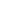 